Phyllostachys edulis (moso bamboo) ages significantly affect soil nitrogen transformation and endophytic microbes but niche differentiations outweigh ages in shaping microbial communities of moso bamboo-soil systemManyun Zhang a, b, Weijin Wang b, Shahla Hosseini Bai b, Zhihong Xu b, Zhe Yun c, Wenyuan Zhang b, ca College of Resources and Environment, Hunan Agriculture University, Changsha 410128, Chinab Environmental Futures Research Institute, School of Environment and Science, Griffith University, Brisbane, Queensland 4111, Australiac College of Forestry, Jiangxi Agricultural University, Nanchang 330045, ChinaTable S1 Primers used for qPCR and amplification efficiencies of functional genes.Table S2 Basic information of effective sequences of different samples.Fig. S1. Rarefaction curves for (a) bacterial and (b) fungal OTUs in the 48 samples. A0.5y, 0.5-year above-ground tissues; A2.5y, 2.5-year above-ground tissues; A4.5y, 4.5-year above-ground tissues; A6.5y, 6.5-year above-ground tissues; R0.5y, 0.5-year roots; R2.5y, 2.5-year roots; R4.5y, 4.5-year roots; R6.5y, 6.5 roots; S0.5y, rhizospheric soils of 0.5-year bamboos; S2.5y, rhizospheric soils of 2.5-year bamboos; S4.5y, rhizospheric soils of 4.5-year bamboos; and S6.5y, rhizospheric soils of 6.5-year bamboos.Fig. S2. Venn diagram revealing the shared and unique OTUs of bacterial communities in (a) above-ground tissues, (b) roots and (c) rhizospheric soils and fungal communities in (d) above-ground tissues, (e) roots and (f) rhizospheric soils. A0.5y, 0.5-year above-ground tissues; A2.5y, 2.5-year above-ground tissues; A4.5y, 4.5-year above-ground tissues; A6.5y, 6.5-year above-ground tissues; R0.5y, 0.5-year roots; R2.5y, 2.5-year roots; R4.5y, 4.5-year roots; R6.5y, 6.5 roots; S0.5y, rhizospheric soils of 0.5-year bamboos; S2.5y, rhizospheric soils of 2.5-year bamboos; S4.5y, rhizospheric soils of 4.5-year bamboos; and S6.5y, rhizospheric soils of 6.5-year bamboos.Fig. S3. The relative abundances of bacterial distribution at: (a) predominant phyla; (b) predominant genera and (c) predicted function analyses of bacteria with PICRUSt. A0.5y, 0.5-year above-ground tissues; A2.5y, 2.5-year above-ground tissues; A4.5y, 4.5-year above-ground tissues; A6.5y, 6.5-year above-ground tissues; R0.5y, 0.5-year roots; R2.5y, 2.5-year roots; R4.5y, 4.5-year roots; R6.5y, 6.5 roots; S0.5y, rhizospheric soils of 0.5-year bamboos; S2.5y, rhizospheric soils of 2.5-year bamboos; S4.5y, rhizospheric soils of 4.5-year bamboos; and S6.5y, rhizospheric soils of 6.5-year bamboos.Fig. S4. The relative abundances of bacterial phyla with significant differences among different groups: (a) Acidobacteria, (b) Actinobacteria, (c) Bacteroidetes, (d) Chloroflexi, (e) Dependentiae, (f) Elusimicrobia, (g) Firmicutes, (h) Gemmatimonadetes, (i) Latescibacteria, (j) Nitrospirae, (k) Planctomycetes, (l) Proteobacteria and (m) Verrucomicrobia. Vertical bars indicate the maximum and minimum values. Lowercase letters show significant differences among the same samples of different ages, and capital letters show significant differences among different niches of the same age.Fig. S5. The relative abundances of fungal distribution at: (a) predominant phyla; (b) predominant genera and (c) predicted function analyses of fungi with Fungi Functional Guild. A0.5y, 0.5-year above-ground tissues; A2.5y, 2.5-year above-ground tissues; A4.5y, 4.5-year above-ground tissues; A6.5y, 6.5-year above-ground tissues; R0.5y, 0.5-year roots; R2.5y, 2.5-year roots; R4.5y, 4.5-year roots; R6.5y, 6.5 roots; S0.5y, rhizospheric soils of 0.5-year bamboos; S2.5y, rhizospheric soils of 2.5-year bamboos; S4.5y, rhizospheric soils of 4.5-year bamboos; and S6.5y, rhizospheric soils of 6.5-year bamboos.Fig. S6. The relative abundances of fungal phyla with significant differences among different groups: (a) Ascomycota, (b) Basidiomycota, (c) Chytridiomycota, (d) Glomeromycota and (e) Mortierellomycota. Vertical bars indicate the maximum and minimum values. Lowercase letters show significant differences among the same samples of different ages, and capital letters show significant differences among different niches of the same age.Table S3 The linear correlations between bamboo biomass and soil nutrient contents and microbial relative abundances in above-ground tissues, roots and rhizospheric soils.Table S1 Primers used for qPCR and amplification efficiencies of functional genes.Table S2 Basic information of effective sequences of different samples.Fig. S1. Rarefaction curves for (a) bacterial and (b) fungal OTUs in the 48 samples. A0.5y, 0.5-year above-ground tissues; A2.5y, 2.5-year above-ground tissues; A4.5y, 4.5-year above-ground tissues; A6.5y, 6.5-year above-ground tissues; R0.5y, 0.5-year roots; R2.5y, 2.5-year roots; R4.5y, 4.5-year roots; R6.5y, 6.5 roots; S0.5y, rhizospheric soils of 0.5-year bamboos; S2.5y, rhizospheric soils of 2.5-year bamboos; S4.5y, rhizospheric soils of 4.5-year bamboos; and S6.5y, rhizospheric soils of 6.5-year bamboos. 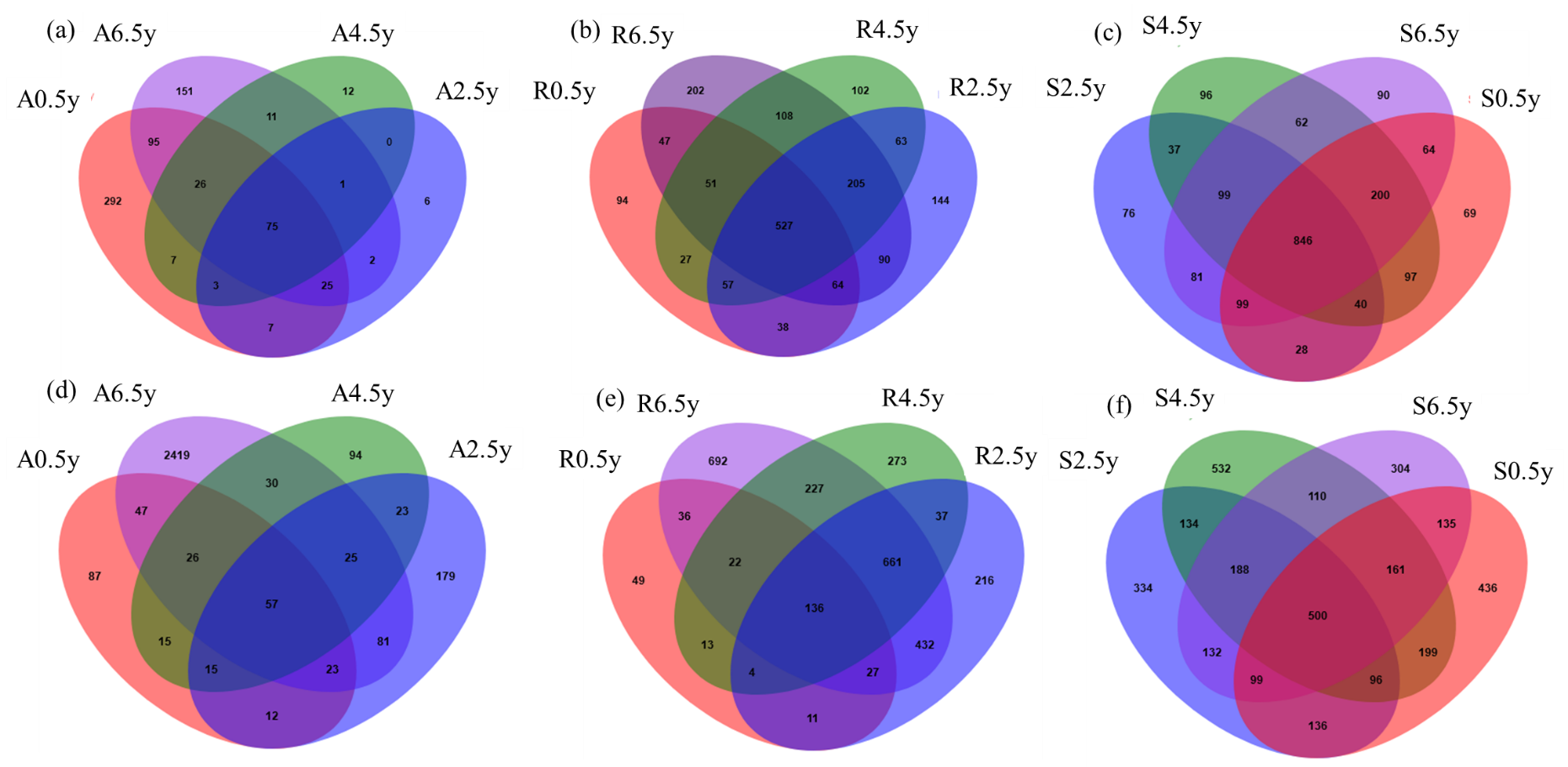 Fig. S2. Venn diagram revealing the shared and unique OTUs of bacterial communities in (a) above-ground tissues, (b) roots and (c) rhizospheric soils and fungal communities in (d) above-ground tissues, (e) roots and (f) rhizospheric soils. A0.5y, 0.5-year above-ground tissues; A2.5y, 2.5-year above-ground tissues; A4.5y, 4.5-year above-ground tissues; A6.5y, 6.5-year above-ground tissues; R0.5y, 0.5-year roots; R2.5y, 2.5-year roots; R4.5y, 4.5-year roots; R6.5y, 6.5 roots; S0.5y, rhizospheric soils of 0.5-year bamboos; S2.5y, rhizospheric soils of 2.5-year bamboos; S4.5y, rhizospheric soils of 4.5-year bamboos; and S6.5y, rhizospheric soils of 6.5-year bamboos.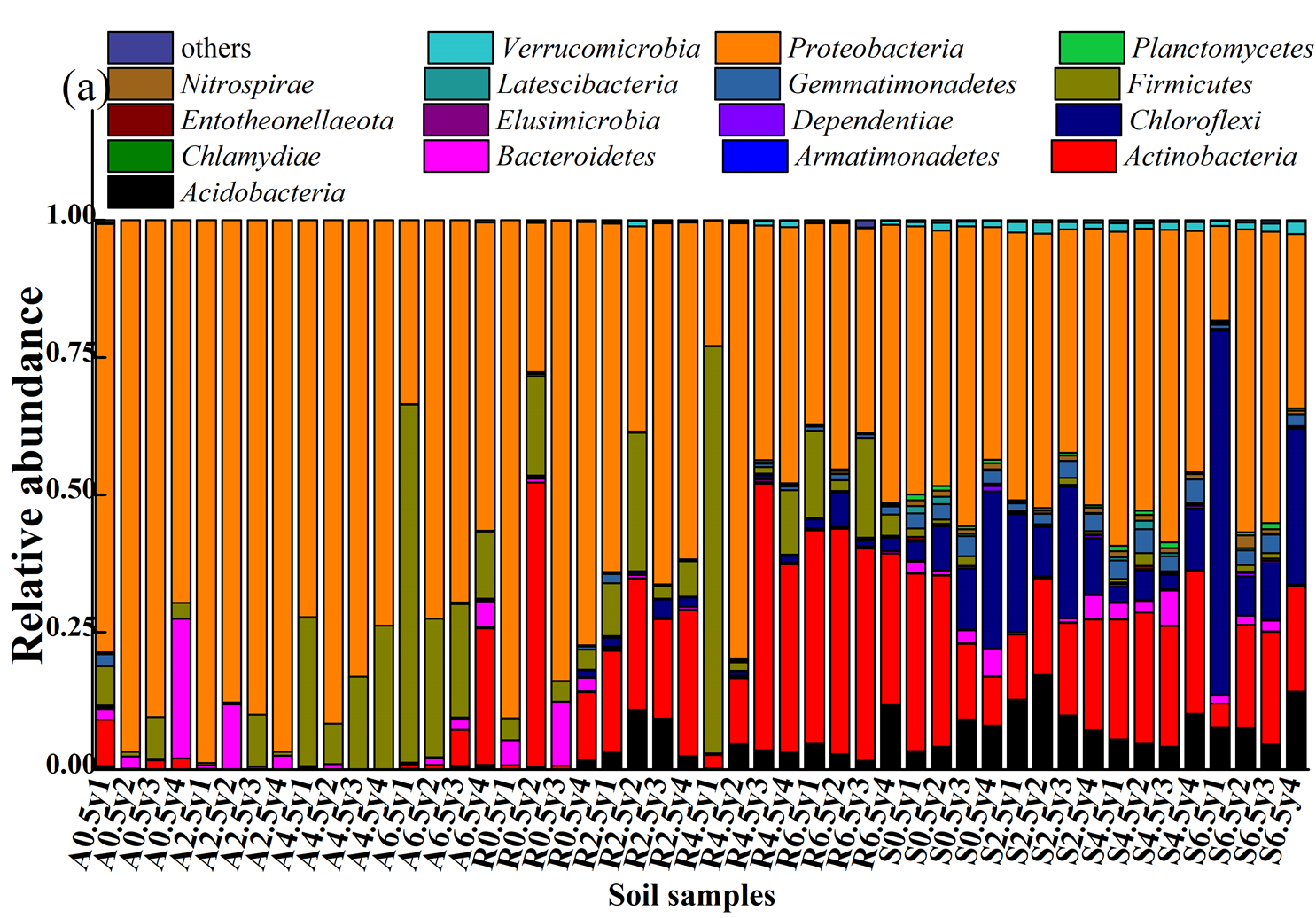 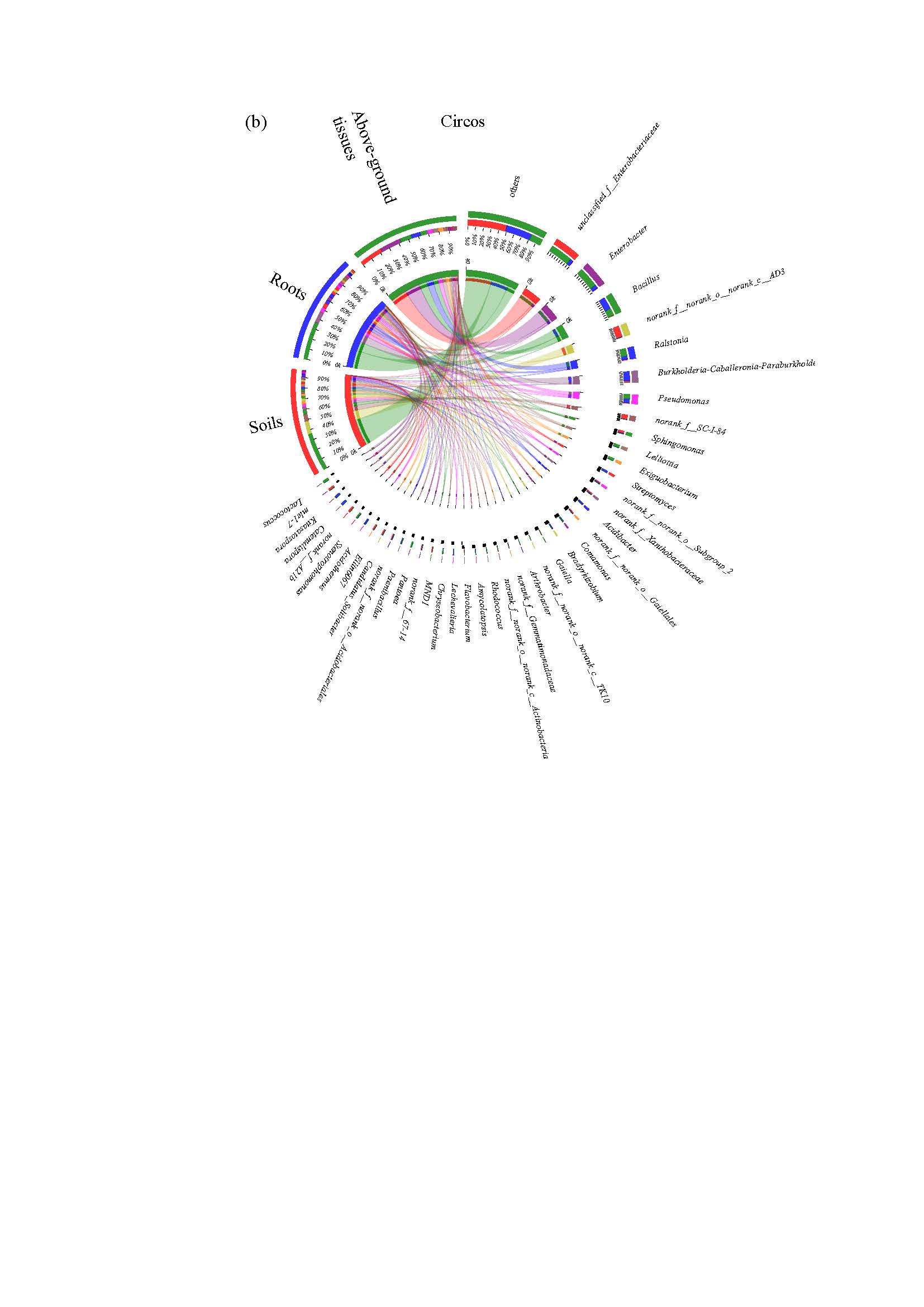 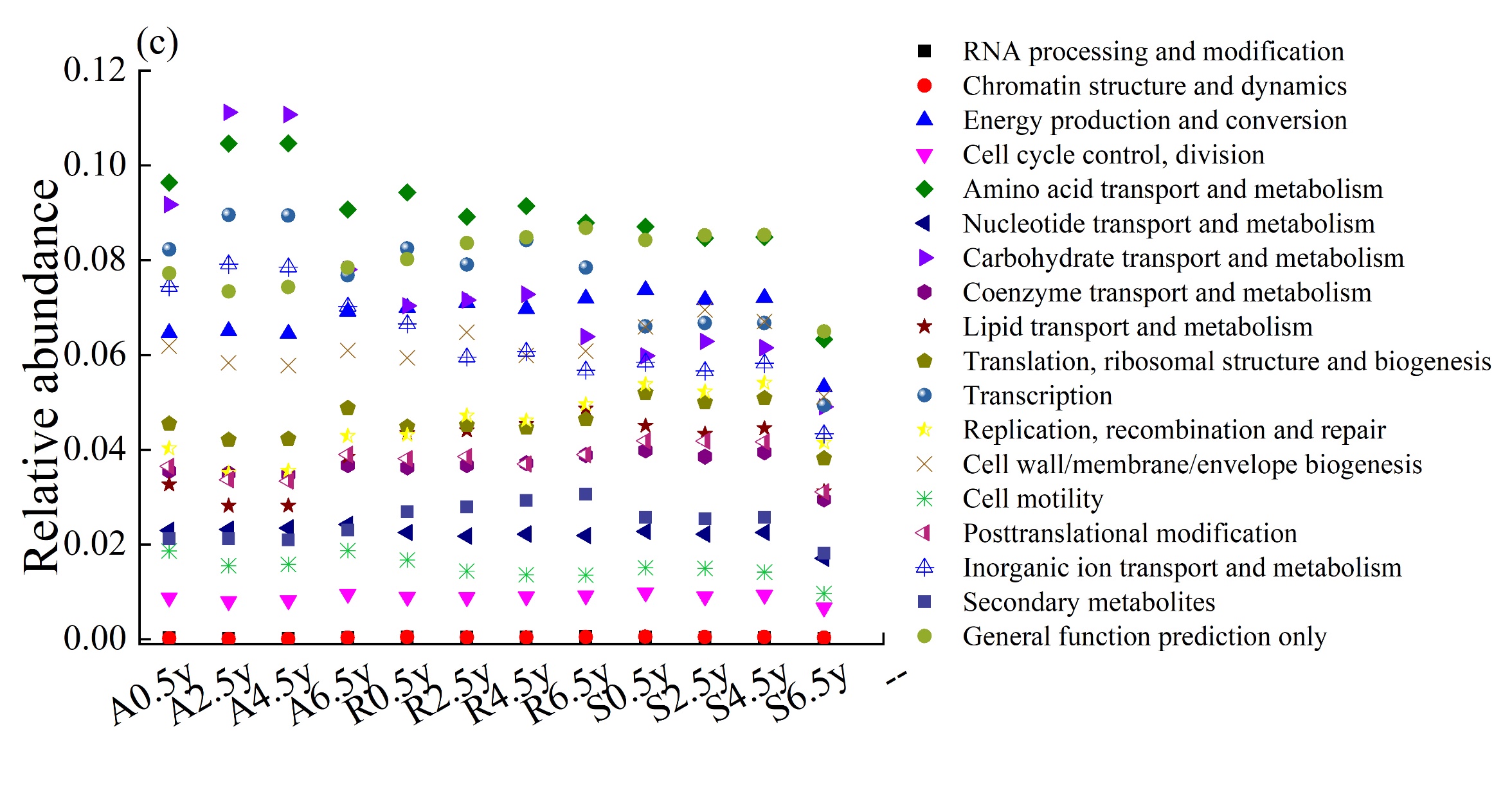 Fig. S3. The relative abundances of bacterial distribution at: (a) predominant phyla; (b) predominant genera and (c) predicted function analyses of bacteria with PICRUSt. A0.5y, 0.5-year above-ground tissues; A2.5y, 2.5-year above-ground tissues; A4.5y, 4.5-year above-ground tissues; A6.5y, 6.5-year above-ground tissues; R0.5y, 0.5-year roots; R2.5y, 2.5-year roots; R4.5y, 4.5-year roots; R6.5y, 6.5 roots; S0.5y, rhizospheric soils of 0.5-year bamboos; S2.5y, rhizospheric soils of 2.5-year bamboos; S4.5y, rhizospheric soils of 4.5-year bamboos; and S6.5y, rhizospheric soils of 6.5-year bamboos.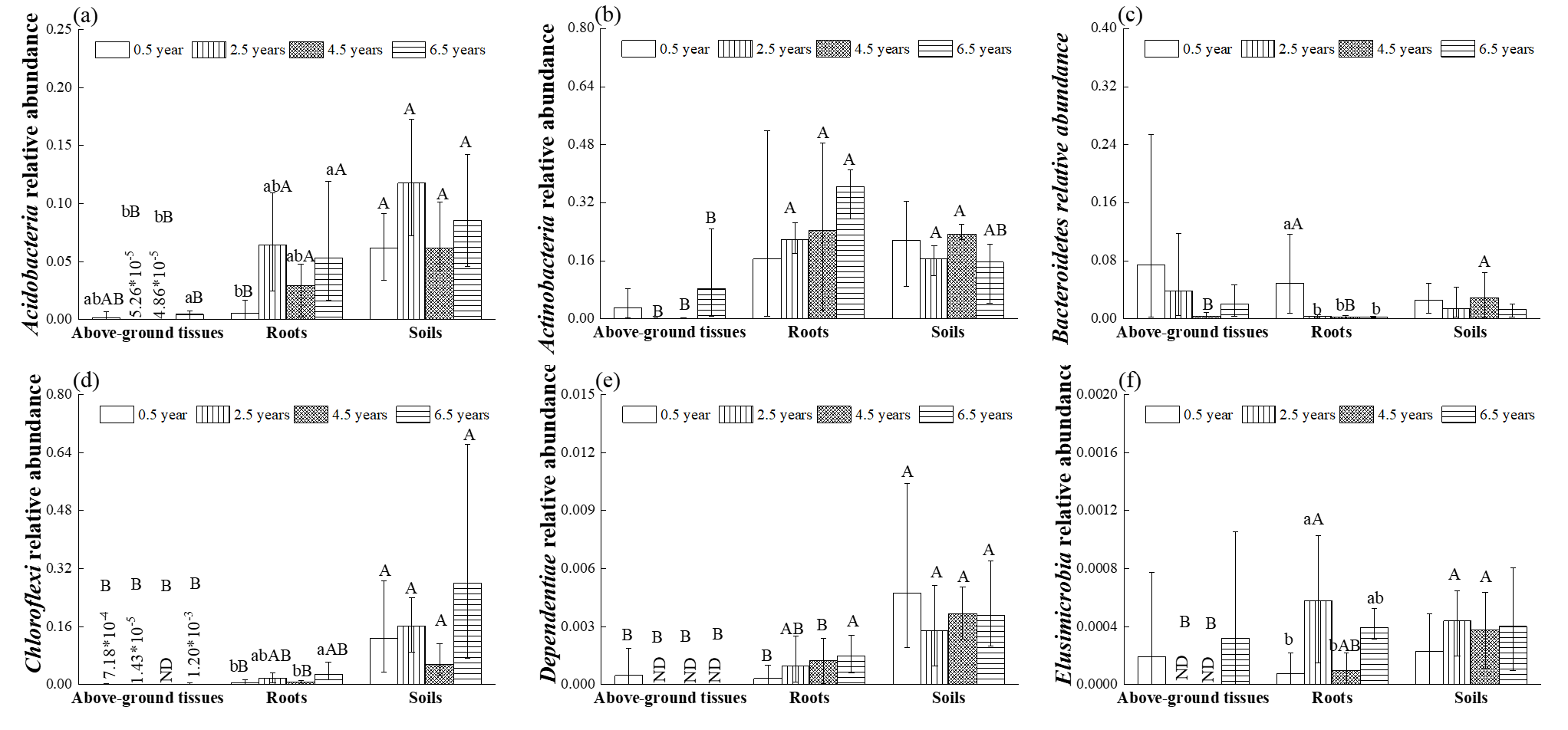 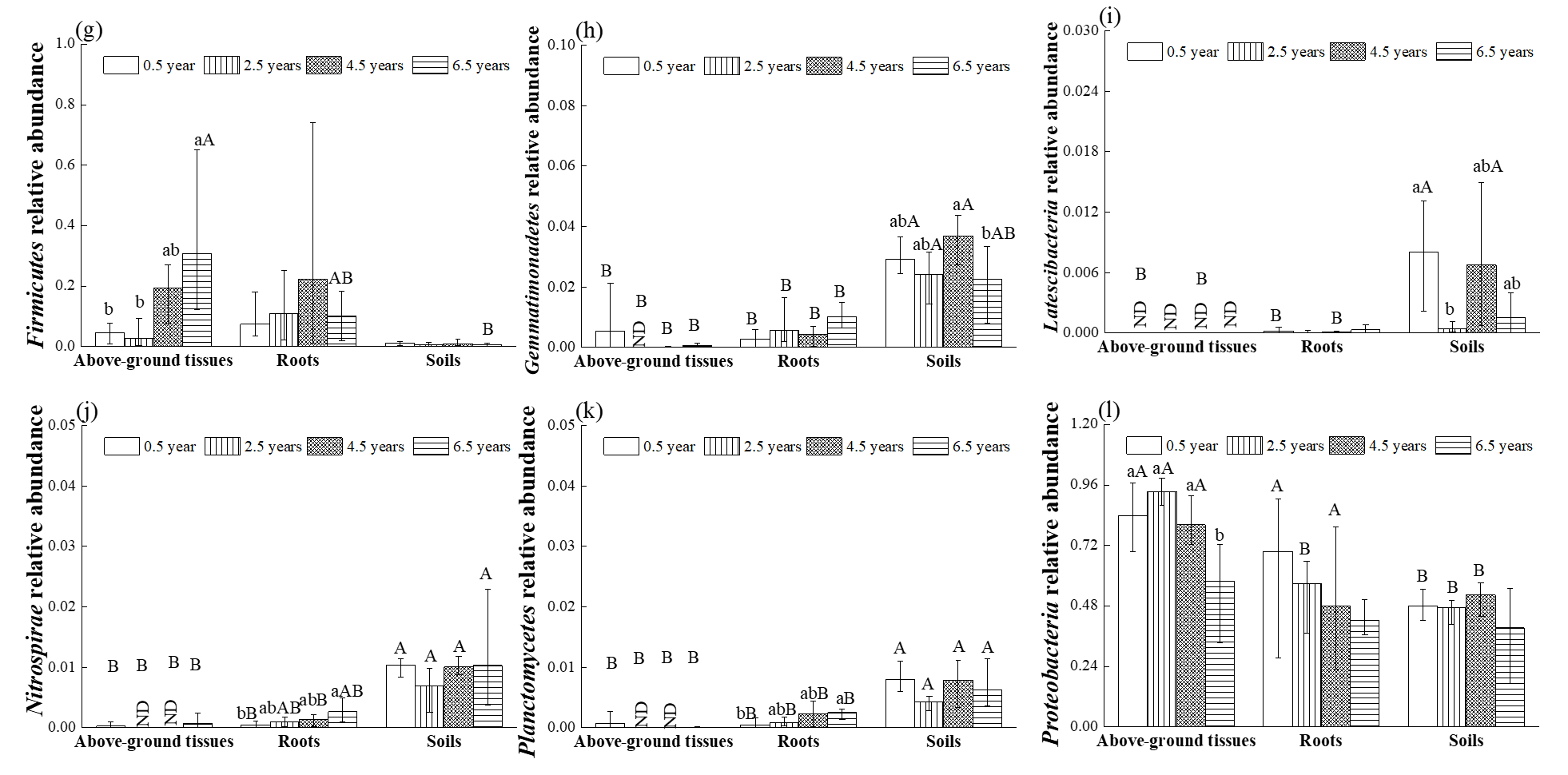 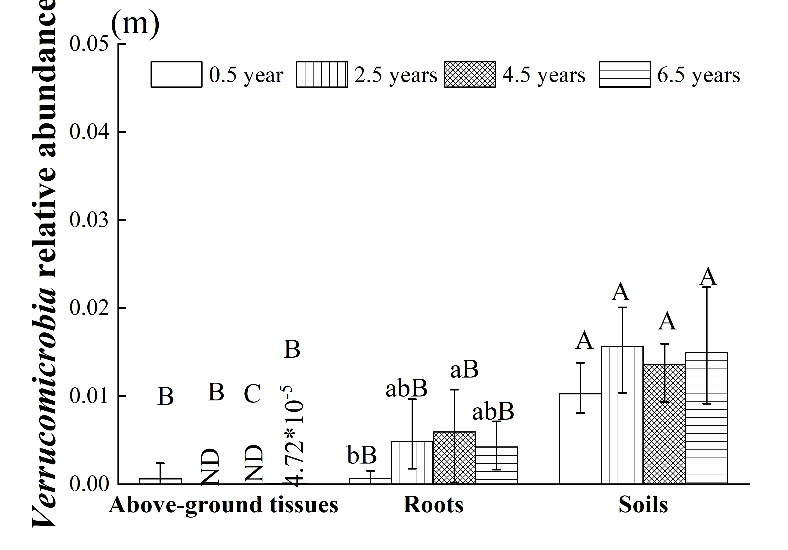 Fig. S4. The relative abundances of bacterial phyla with significant differences among different groups: (a) Acidobacteria, (b) Actinobacteria, (c) Bacteroidetes, (d) Chloroflexi, (e) Dependentiae, (f) Elusimicrobia, (g) Firmicutes, (h) Gemmatimonadetes, (i) Latescibacteria, (j) Nitrospirae, (k) Planctomycetes, (l) Proteobacteria and (m) Verrucomicrobia. Vertical bars indicate the maximum and minimum values. Lowercase letters show significant differences among the same samples of different ages, and capital letters show significant differences among different niches of the same age.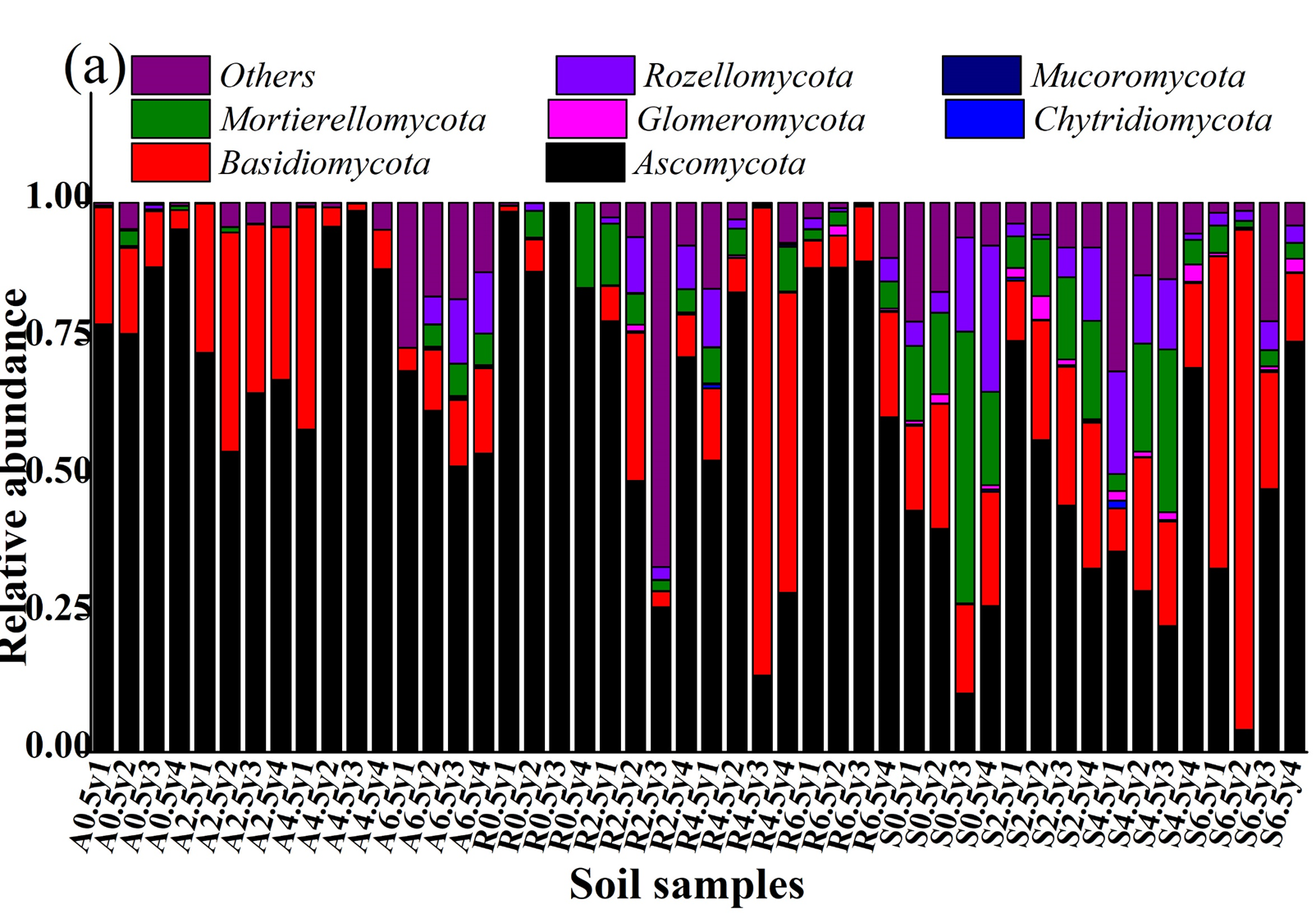 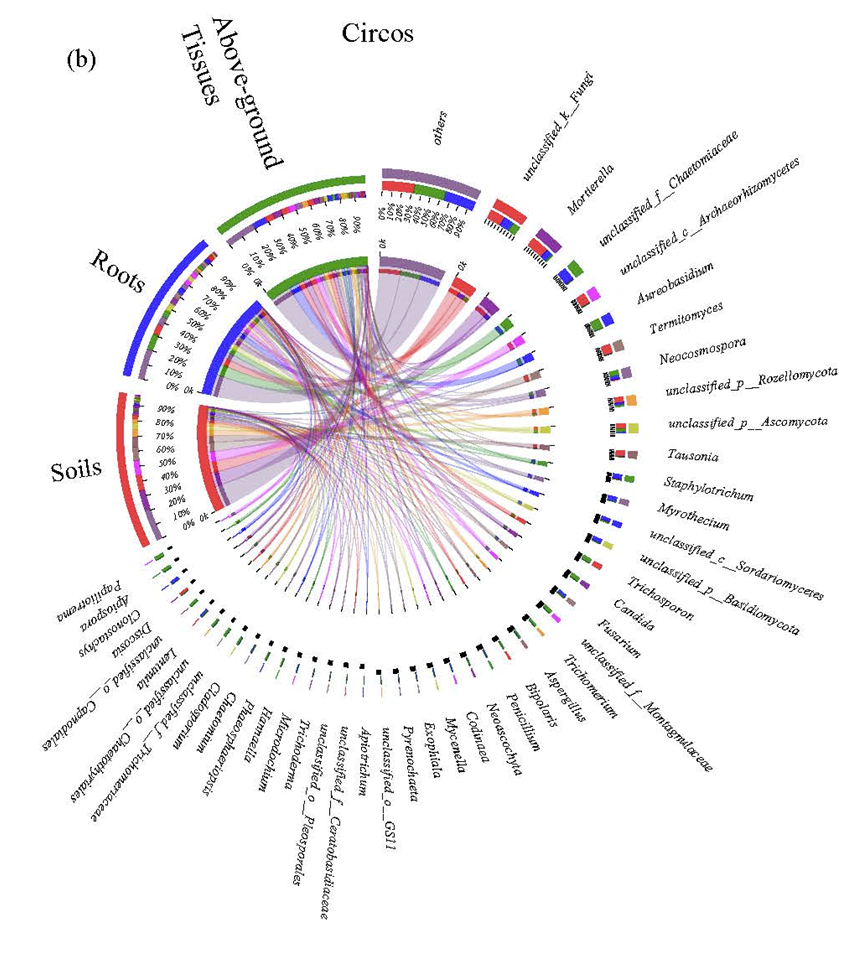 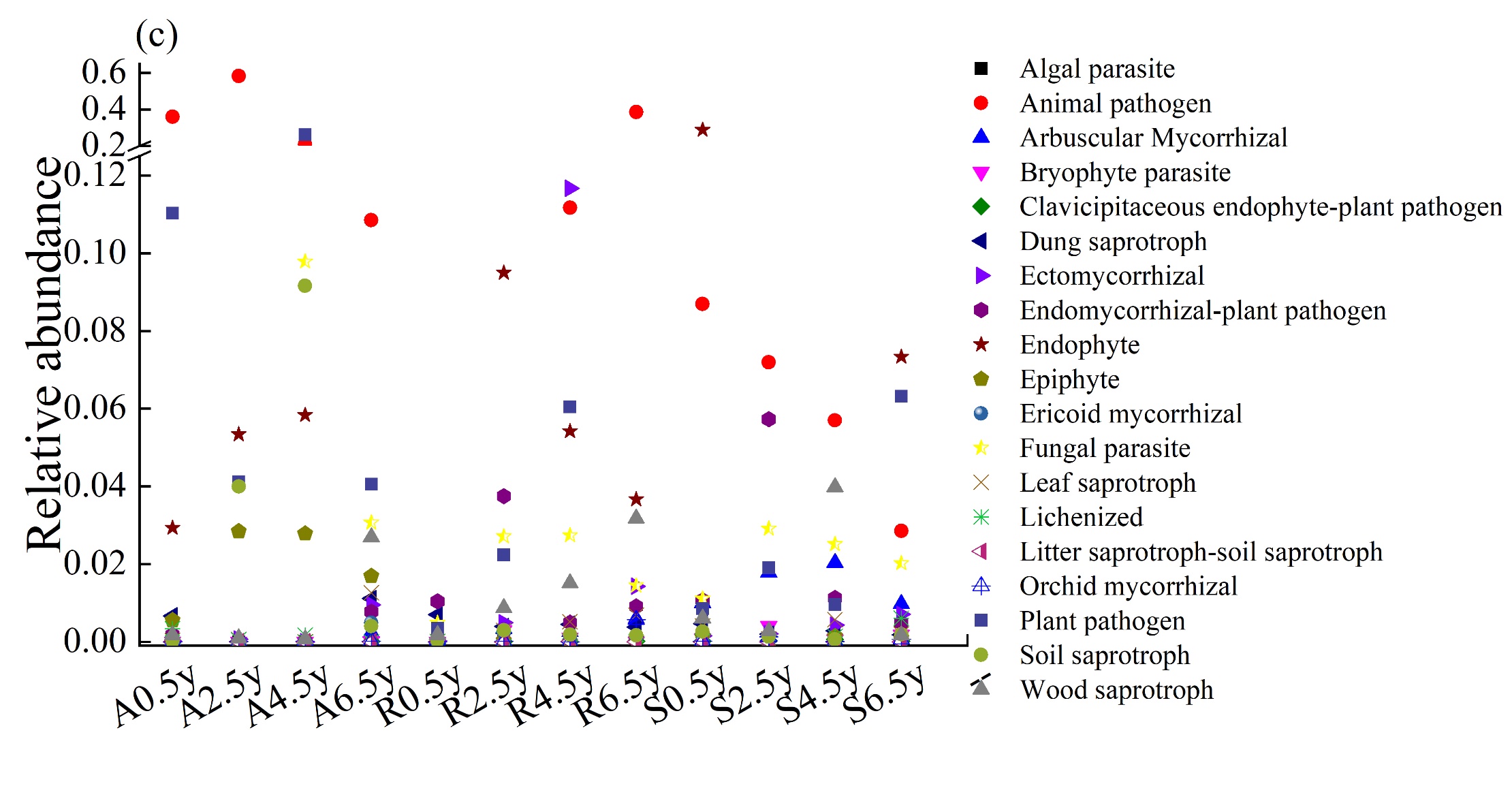 Fig. S5. The relative abundances of fungal distribution at: (a) predominant phyla; (b) predominant genera and (c) predicted function analyses of fungi with Fungi Functional Guild. A0.5y, 0.5-year above-ground tissues; A2.5y, 2.5-year above-ground tissues; A4.5y, 4.5-year above-ground tissues; A6.5y, 6.5-year above-ground tissues; R0.5y, 0.5-year roots; R2.5y, 2.5-year roots; R4.5y, 4.5-year roots; R6.5y, 6.5 roots; S0.5y, rhizospheric soils of 0.5-year bamboos; S2.5y, rhizospheric soils of 2.5-year bamboos; S4.5y, rhizospheric soils of 4.5-year bamboos; and S6.5y, rhizospheric soils of 6.5-year bamboos.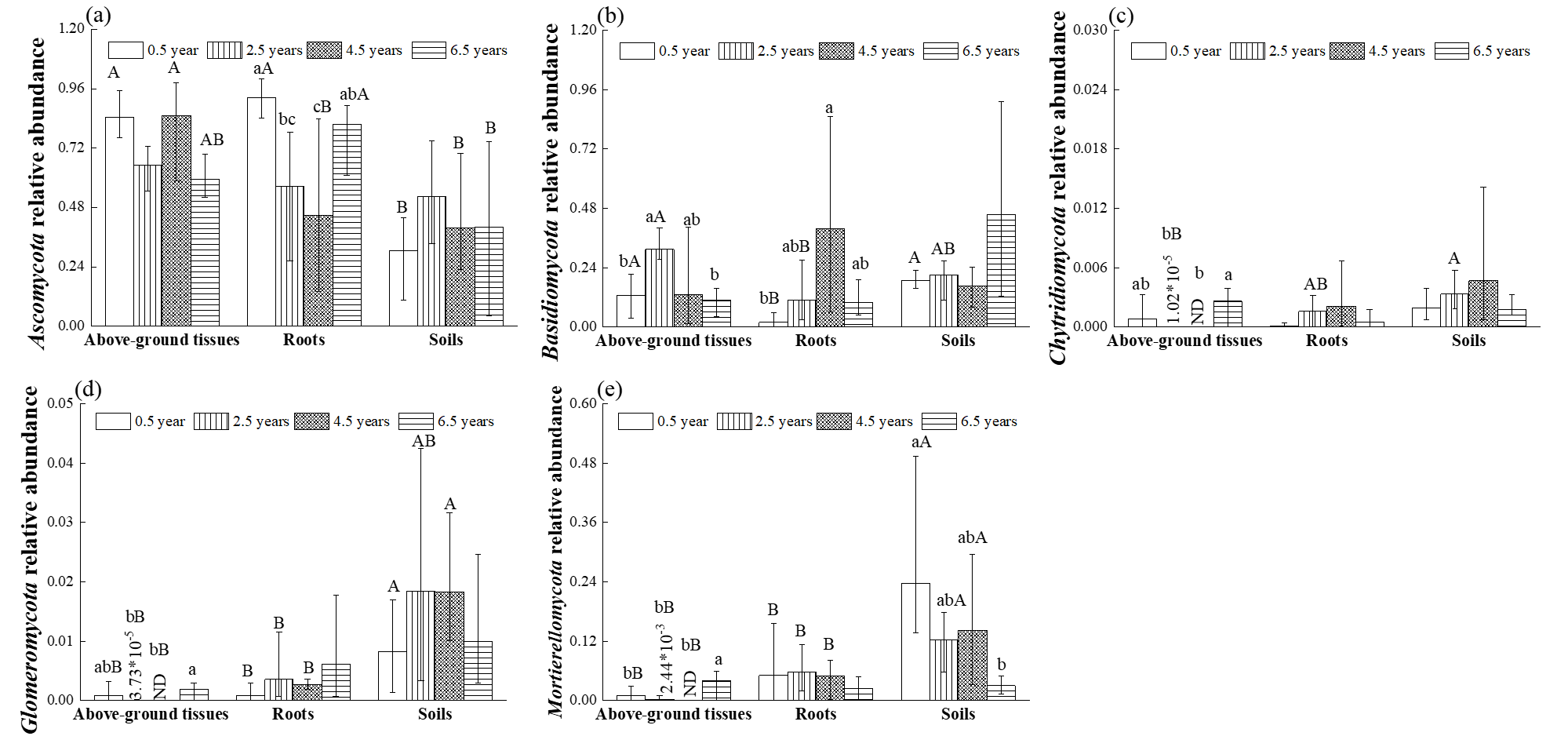 Fig. S6. The relative abundances of fungal phyla with significant differences among different groups: (a) Ascomycota, (b) Basidiomycota, (c) Chytridiomycota, (d) Glomeromycota and (e) Mortierellomycota. Vertical bars indicate the maximum and minimum values. Lowercase letters show significant differences among the same samples of different ages, and capital letters show significant differences among different niches of the same age.Table S3 The linear correlations between bamboo biomass and soil nutrient contents and microbial relative abundances in above-ground tissues, roots and rhizospheric soils.Pearson’s correlation coefficients (r values) and P level (* P < 0.05) were in each cell.ReferencesBach HJ, Hartmann A, Schloter M, Munch J. PCR primers and functional probes for amplification and detection of bacterial genes for extracellular peptidases in single strains and in soil. J Microbiol Meth. 2001;44:173-182Xiao X, Yin X, Lin J, Sun L, You Z, Wang P, Wang F. Chitinase genes in lake sediments of Ardley Island, Antarctica. Appl Environ Microb 2005;71:7904-7909Francis CA, Roberts KJ, Beman JM, Santoro AE, Oakley BB. Ubiquity and diversity of ammonia-oxidizing archaea in water columns and sediments of the ocean. P Natl Acad Sci USA. 2005;102: 14683-14688.Rotthauwe JH, Witzel KP, Liesack W.The ammonia monooxygenase structural gene amoA as a functional marker molecular fine-scale analysis of natural ammonia-oxidizing populations. Appl Environ Microb 1997;63: 4704-4712Functional  genesPrimersSequence 5’-3’ReferencesAmplification efficiencyR2nprA geneFP npr IRP npr IIGTDGAYGCHCAYTAYTAYGCACMGCATGBGTYADYTCATGBach et al. [1]85.0%≥ 0.99chiA genechif2 chirGACGGCATCGACATCGATTGGCSGTCCAGCCGCGSCCRTAXiao et al. [2]90.5%≥ 0.99AOA amoA geneamoAFamoARSTAATGGTCTGGCTTAGACGGCGGCCATCCATCTGTATGTFrancis et al. [3]83.5%≥ 0.99AOB amoA geneamoA-1FamoA-2RGGGGTTTCTACTGGTGGTCCCCTCKGSAAAGCCTTCTTCRotthauwe et al. [4]84.5%≥ 0.99SamplesBacterial communitiesBacterial communitiesBacterial communitiesBacterial communitiesFungal communitiesFungal communitiesFungal communitiesFungal communitiesSamplesAverage sequence numberSequence number rangeAverage sequence lengthSequence length rangeAverage sequence numberSequence number rangeAverage sequence lengthSequence length range0.5 y above-ground tissues20703 16600 - 23299376.4 375.2 - 377.367652 59258 - 72000231.1 228.5 - 234.52.5 y above-ground tissues18126 11873 - 24139376.9 376.3 - 377.269624 59206 - 73997231.0 227.7 - 233.24.5 y above-ground tissues18839 11654 - 24924377.3 377.1 - 377.670630 67490 - 74723238.2 221.4 - 253.56.5 y above-ground tissues23990 22848 - 24793376.4 375.1 - 377.762141 47634 - 74347246.2 225.7 - 268.60.5 y roots19402 13468 - 24413376.3 375.1 - 37856793 50263 - 67320239.3 229.0 - 249.62.5 y roots23359 21240 - 24505376.4 374.9 - 377.253024 47711 - 56359243.1 228.5 - 268.94.5 y roots22088 20979 - 23590377.0 374.9 - 37852928 47587 - 58556255.6 229.4 – 282.06.5 y roots23107 19895 - 24723376.9 376.2 - 377.555213 45603 - 70614251.5 241.7 - 259.7rhizospheric soils of 0.5 y bamboos18052 10034 - 23467375.4 373.9 - 376.666855 60905 - 72268229.3 226.5 - 233.5rhizospheric soils of 2.5 y bamboos22219 17109 - 24426374.7 374 - 375.552757 33045 - 67462235.3 233.2 - 239.8rhizospheric soils of 4.5 y bamboos22791 20639 - 24941376.3 375.9 - 376.563636 57715 - 69010237.4 229.9 - 253.9rhizospheric soils of 6.5 y bamboos21382 13062 - 24593373.9 370.5 - 375.660991 48871 - 70167270.1 237.6 - 317.3Soil nutrients 　Soil nutrients 　Bacterial communityBacterial communityBacterial communityBacterial communityFungal communityFungal communityFungal communityFungal communitySoil nutrients 　Soil nutrients 　Bacterial phylaAbove-ground tissuesRootsRhizospheric soilFungal phyla　Above-ground tissuesRootsRhizospheric soilSoil organic matter-0.012Acidobacteria-0.130-0.0750.476 Ascomycota-0.4510.2760.237 Total N0.191Actinobacteria-0.137-0.224-0.226 Basidiomycota0.589*-0.4440.099 NH4+-N0.370Armatimonadetes-0.139-0.1570.314 Chytridiomycota0.0310.0690.245 NO3--N0.256Bacteroidetes0.0460.165-0.484 Glomeromycota-0.0250.1760.128 Chlamydiae-0.113-0.037-0.598*Mortierellomycota-0.0420.255-0.238 Chloroflexi-0.0220.1710.083 Mucoromycota-0.0570.026-0.072 Dependentiae0.087-0.0620.052 Rozellomycota-0.1210.213-0.301 Elusimicrobia-0.077-0.011-0.214 Entotheonellaeota-0.030-0.057-0.329 Firmicutes-0.1420.224-0.209 Gemmatimonadetes0.0790.165-0.403 Latescibacteria0.0000.221-0.365 Nitrospirae-0.082-0.017-0.074 Planctomycetes0.093-0.318-0.437 Proteobacteria0.173-0.0340.021 Verrucomicrobia0.096-0.2120.242 